KLASA:325-01/17-01/03URBROJ:2113/03-03-17-3Stubičke Toplice, 14.02.2017.Na temelju članka 39. st. 4. Zakona o lokalnoj i područnoj (regionalnoj) samoupravi (Nar. nov. br. 33/01, 60/01– vjerodostojno tumačenje, 129/05, 109/07, 36/09, 125/08, 36/09, 150/11, 144/12) i članka 46. st. 2. t. 23. Statuta Općine Stubičke Toplice (Službeni glasnik Krapinsko-zagorske županije br. 16/09 i 9/13), obnašatelj dužnosti načelnika – zamjenik načelnika Općine Stubičke Toplice donosi sljedećuO D L U K UI.Utvrđuje se prijedlog teksta Odluke o prihvaćanju Pisma namjere o suradnji na provedbi projekta „Prikupljanje i odvodnja otpadnih voda za područje Aglomeracije Zabok i Aglomeracije Zlatar – Zlatar Bistrica – Marija Bistrica – Konjščina – Lobor“ te Izgradnja uređaja za pročišćavanje otpadnih voda u Oroslavju“ i Izgradnja uređaja za pročišćavanje otpadnih voda u Zlatar – Bistrici“.II.Sastavni dio ove Odluke je tekst prijedloga Odluke, tekst prijedloga Pisma namjere i Obrazloženje.III.Odluka se upućuje na usvajanje Općinskom vijeću Općine Stubičke Toplice.o.d. NAČELNIKA – ZAMJENIK NAČELNIKAIvan Hren	DOSTAVITI:Općinsko vijeće Općine Stubičke TopliceArhiva, ovdjeObrazloženje uz Prijedlog Odluke o prihvaćanju Pisma namjereZagorski vodovod d.o.o. podnio je dana 26. siječnja  2017. zahtjev za izdavanje Pisma namjere kojim se iskazuje suglasnost u provedbi projekata „Prikupljanje i odvodnja otpadnih voda za područje Aglomeracije Zabok i Aglomeracije Zlatar – Zlatar Bistrica – Marija Bistrica – Konjščina – Lobor“ te Izgradnja uređaja za pročišćavanje otpadnih voda u Oroslavju“ i Izgradnja uređaja za pročišćavanje otpadnih voda u Zlatar – Bistrici“ i financiranju predmetnih projekata.Pismo namjere je sastavni dio prijave projekta za Kohezijski fond.o.d. NAČELNIKA – ZAMJENIK NAČELNIKAIvan Hren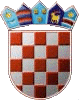 REPUBLIKA HRVATSKAKRAPINSKO-ZAGORSKA ŽUPANIJAOPĆINA STUBIČKE TOPLICENAČELNIK